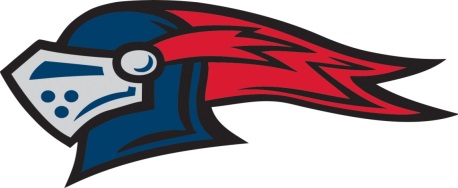 UNIVERSITY LIGGETT SCHOOLVARSITY TENNIS ROSTERFALL 2021Name						Year	 	 	  	George Anusbigian 	 			2023 	 	 	  	Brendan Connors 	 			2022 	 	 	  	Charles Cooksey 	 			2025 	 	 	  	Sebastian Courtright 	 			2024 	 	 	  	Bennett French  	 			2022 	 	 	  	Ryan King 	 				2023 	 	 	  	Campbell Marchal 	 			2023 	 	 		Luca Muller		 	 		2024 	 	 	 	Neil Murphyl					2023 	Bode Neumeister				2022Gerald (Gerry) Sherer	 	 		2023 	 	 	  	Jacob Tomlinson 	 			2022 	 	 	  	Thomas (Tommy) Ugval 	 		2024 	Stephen (Stevie) Wheatley			2023	 	 	Head Coach:  Mark Sobieralski    Assistant Coach:  Lauren Harris	Athletic Staff:  Alan Parish, AD; Michelle Hicks, Ast. AD; Erin Raymond, TrainerAdministration:  Bart Bronk, Head of School; Shernaz Minwalla, Head of Upper School; Matt Lapolla, Asst. Head of Upper School	; Kelley Hamilton, Associate Head of School/Chief Operating Officer  	